Положение о Международном экологическом конкурсе«Живая Планета»1. Общее положение1.1 Настоящее Положение определяет условия организации и проведения Международного экологического конкурса «Живая Планета».1.2 Данный конкурс является дистанционной формой организации интеллектуально-познавательной деятельности, направленной на проверку знаний и развитие интересаразличным отраслям науки у дошкольников, школьников, студентов, педагогических работников.1.3 Организатором конкурсов является Международный инновационный центр «Perspektiva plus», г. Теплице, Чехия ( Masarykova třída 668/29).По всем вопросам обращаться:Электронная почта: perspektiva.1969@ gmail.comWhatsApp +79617956392Viber +79617956392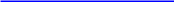 Сайт http://perspektiva-plus.pro/index.php/konkursy2.  Цель конкурса:Способствовать осознанию каждым участником конкурса необходимости бережного отношения к природе, ее охране, важности проведения экологических мероприятий.Задачи конкурса:Воспитание бережного отношения ко всему окружающему.Привлечение к посильному участию или проведению природоохранных мероприятий. Способствовать укреплению отношений между детьми, родителями и педагогами присоздании творческих работ.Для участия в Международном конкурсе «Живая Планета» приглашаются взрослыедети. Участниками дистанционного конкурса могут стать библиотекари, методисты, психологи, учителя, студенты, дошкольники, родители, ученики, педагоги дополнительного образования, воспитатели ГПД, детских садов, общежитий и другие группы лиц, желающие себя показать при создании тематических творческих работ.На конкурс «Живая Планета» предоставляются работы в следующих возрастных категориях:дошкольники;ученики начальных классов (1 – 4 класс); ученики средней школы (5 – 9 класс);ученики старшей школы (10 - 11 класс, студенты); учителя, воспитателиРаботы участников будут оцениваться отдельно по возрастным категориям и номинациям.4.  Номинации работ конкурса:На конкурс можно присылать работы, которые являются авторскими. Работы высылаются на адрес электронной почты perspektiva .1969@ gmail.com. Работы предоставляются в номинациях: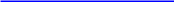 презентация; рисунок; сценарий.Тематика работУчастники конкурса могут представлять работы, которые посвящаются проблемамэкологии и охране природы. Тематика работ практически безгранична:охрана природы в стране, в мире и в моем населенном пункте; мое участие в экологических мероприятиях; экологические проблемы и пути их решения; заповедники и заказники; по страницам Красной книги и т. д.Общие требования к содержанию и оформлению конкурсных работноминации «Презентация» принимаются работы, которые выполнены участниками в программе PowerPoint (расширение файла .pps, . ppt, .pptx). Вместе с презентацией в архив могут быть приложены аудио- и видеоматериалы, которые нужны для раскрытия темы, пояснительные записки, пояснения и объяснения к слайдам.На II Международный конкурс по экологии принимаются работы, которые являются авторским материалом. В текстах презентаций не должно содержаться ошибок, все тексты печатаются на русском, английском, немецком, монгольском, казахском, белорусском и т. д. языках. На первом слайде указывается название работы, фамилия, имя, отчество автора, место работы, учебы.номинации «Рисунок» предоставляются работы, выполненные в любой технике (акварель, пастель, масло, мелки, гуашь, карандашный рисунок, смешанные техники). Формат предоставляемого рисунка А3 – А4.Участник предоставляет отсканированный или сфотографированный рисунок хорошего качества в формате .jpg, .jpeg, .bmp, .tif, .gif весом до 5 Мб.Конкурсные рисунки должны быть выполнены аккуратно, их содержание не должно противоречить законодательству нашей страны. Не принимаются работы, которые не соответствуют тематике.номинации «Сценарий» принимаются разработки внеклассных мероприятий, классных часов, уроков, тематических занятий, викторин, посвященных Году экологии и экологическим проблемам в целом. Авторами работ могут быть учителя, воспитатели, психологи, библиотекари и прочие категории педагогических работников.Текст пишется на русском языке. В нем не должно быть ошибок. В сценарий можно добавлять стихи, прозу. На последней странице указываются использованные источники информации.Оценка конкурсных работОценка конкурсных работ проводится нашим Международным жюри. Победители, лауреаты и участники определяются в каждой номинации и категории отдельно. При оценке работ учитывается:соответствие заявленной тематике;полнота раскрытия темы;содержание (объем работы, наличие приложений);достоверность представленной информации;качество оформления;грамотность;оригинальность;проявление творческой индивидуальности;возможность широкого использования материала в дальнейшем.Конкурс проводится с 01.02.2021 по 28.02.2021Подведение итогов конкурса: 15.03.2021 (Сроки корректируются)Форма проведения: заочно.каждой номинации и возрастной категории отдельно определяются победители, лауреаты и участники конкурса. Победителям конкурса присуждается 1, 2, 3 место. Лауреатами признаются те, кто выслал хорошие работы, но они не попали в число победителей. Участниками дистанционного конкурса считаются все остальные. Им высылаются сертификаты участников.Работы принимаются на русском, английском, французском, немецком, чешском, казахском, монгольском, молдавском, белорусском, украинском языках и др. языках.Оценка конкурсных материаловРаботы оцениваются жюри конкурса. Председатель жюри: Дугарджав Лувсанцэрэнгийн, доктор исторических наук, профессор, первый заместитель директора Улан-Баторского филиала «РЭУ им. Г. В. Плеханова».Градация оценок:победители (1, 2, 3 место),лауреаты,участники.Все участники получают по своему выбору:медаль с удостоверением плюс диплом,только медаль с удостоверением,только диплом,статуэтку с гравировкой.Награды (медали, дипломы) выдаются за каждую работу, участвующую в конкурсе.Дипломы содержат:фамилию, имя участника (участников);название коллектива (если есть);образовательное учреждение участника (если указали в Регистрационном бланке): тип, номер, название образовательного учреждения;место расположения образовательного учреждения или место жительства (если сведения об образовательном учреждении не указали в Регистрационном бланке): край, область, населенный пункт;фамилию, имя, отчество руководителя (если есть);результат участия в конкурсе: победитель (1, 2, 3 место), лауреат, дипломант, участник;наименование номинации, в которой принято участие;название работы;дату проведения конкурса;подпись Председателя жюри;печать (штамп) конкурса;номер диплома. Медаль содержит:название конкурса;результат участия в конкурсе: победитель (1, 2, 3 место), лауреат, участник;дату проведения конкурса;номер медали.Удостоверение для медали содержит:фамилию, имя участника (участников);название коллектива (если есть);образовательное учреждение участника (если указали в Регистрационном бланке): тип, номер, название образовательного учреждения;место расположения образовательного учреждения или место жительства (если сведения об образовательном учреждении не указали в Регистрационном бланке): край, область, населенный пункт;фамилию, имя, отчество руководителя (если есть);результат участия в конкурсе: победитель (1, 2, 3 место), лауреат, участник;наименование номинации, в которой принято участие;название работы;дату проведения конкурса;подпись Председателя жюри;печать (штамп) конкурса;номер удостоверения и номер медали.Статуэтка содержит:название конкурса;результат участия в конкурсе: победитель (1, 2, 3 место), лауреат, участник;дату проведения конкурса;ФИО участника.Медали и статуэтки рассылаются на почтовые адреса участников обычной почтой раз в месяц. Дипломы рассылаются только по электронной почте.Финансовые условия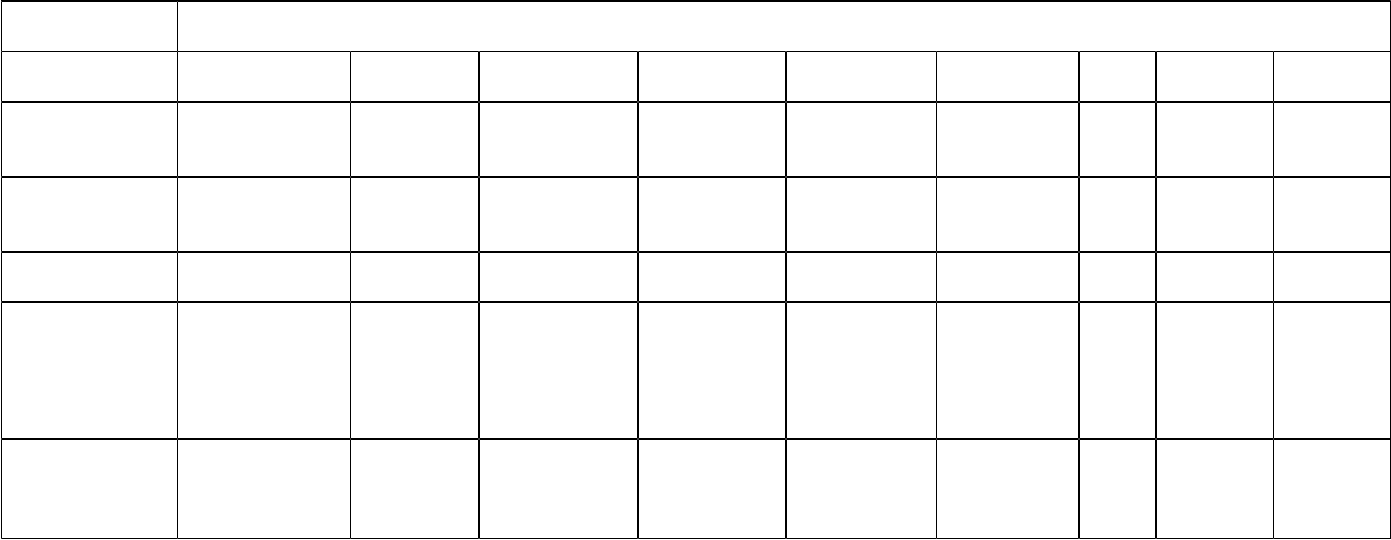 *Если у одной работы несколько авторов, то оплачивать нужно следующим образом: оплачиваете оргвзнос за одного автора + 100 рублей, 42 гривен, 550 тенге, 4000 тугров, 6 бел. руб. за каждого следующего автора.*Если от одной организации от 5 до 7 работ, то оргвзнос составит за одну работу : 170 рублей, 900 тенге,64 гривен, 6000 тугров, 4,5 бел. руб. за одну работу, от 8 работ оргвзнос составит за одну работу: 120 рублей, 46 гривны, 600 тенге, 4000 тугров, 3 бел. руб..Приложение 1Заявка на участие в конкурсе (указать название конкурса)(заполняется на каждого автора)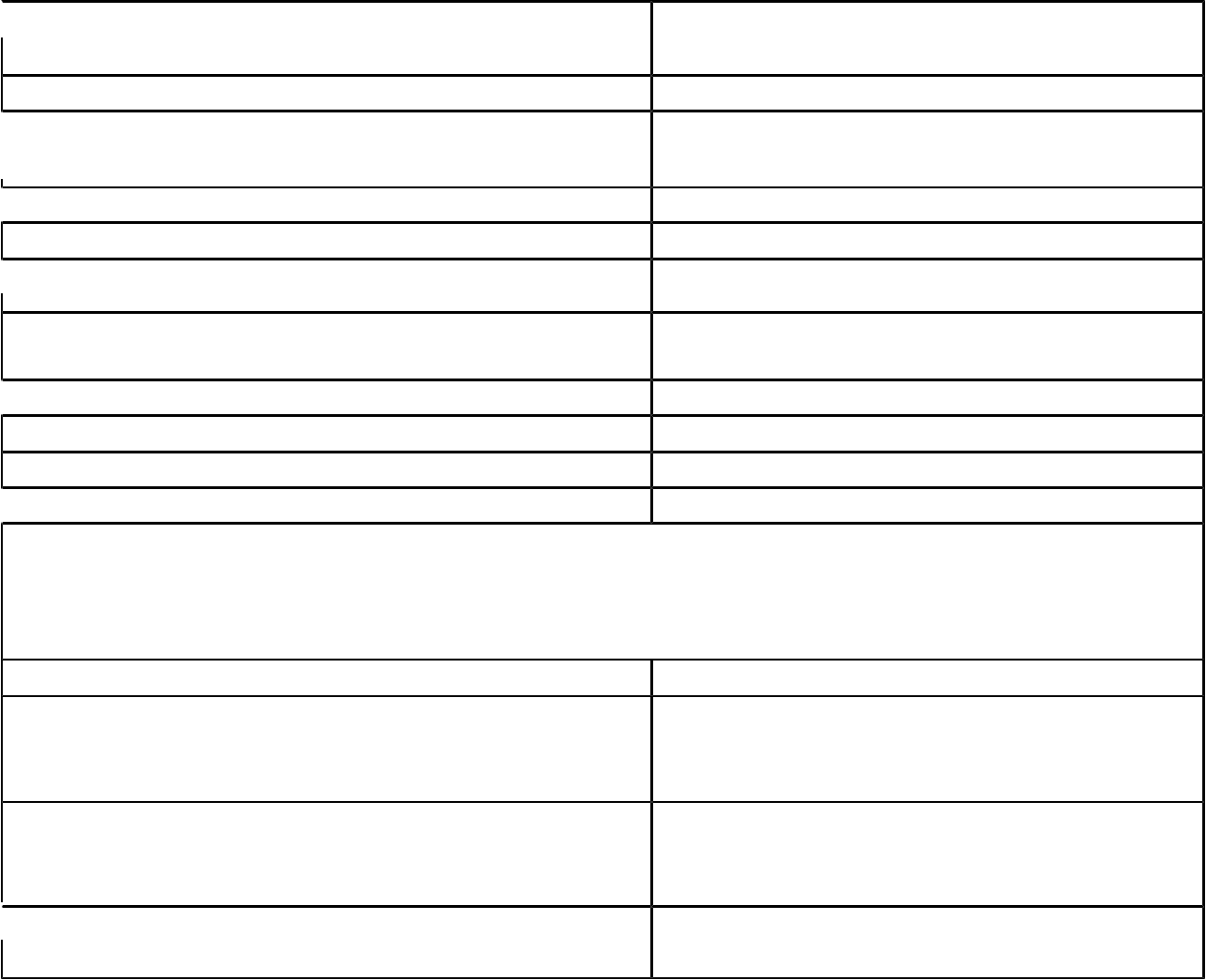  Ф.И.О. участника конкурса (полностью)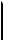 Место учебы(работы), класс (курс) Место работы (полное название учебного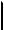  заведения, адрес, телефон, e-mail)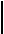  Должность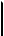 Номинация Название произведения (работы)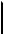 Почтовый адрес ФИО получателя медали,статуэтки (в случае необходимости) Электронный адрес автора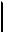 ФИО руководителя и должностьУченая степень Ученое звание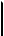 Организационный взнос (сумма, дата и способоплаты) 	медаль с удостоверением плюс диплом,только диплом.статуэтка Откуда Вы узнали о нашем проекте.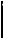 Приложение 2Так как Международный инновационный центр находится в Чехии, предлагаем производить оплату через «Яндекс Деньги», VisaQiwiWallet.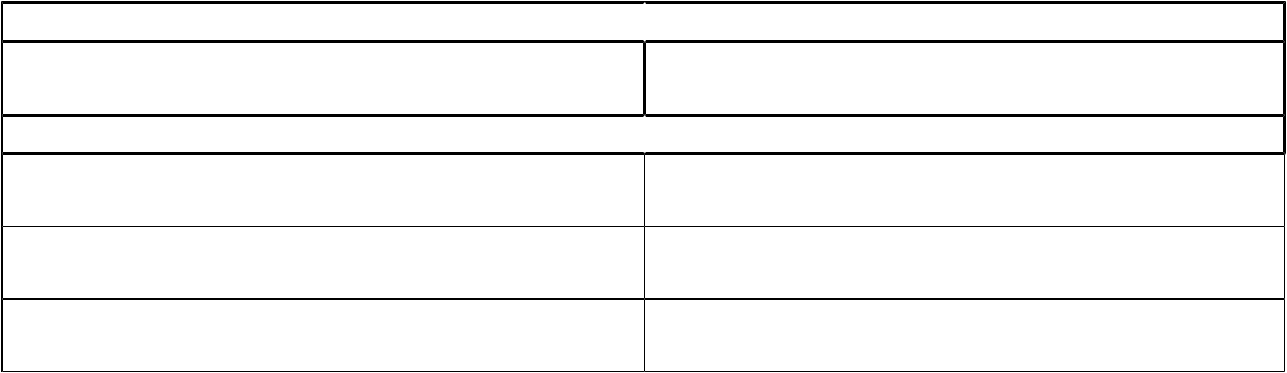 Название Номера счетов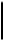 Яндекс Деньги410014676251568 (Светлана Николаевна Ю.)Visa Qiwi Wallet +79617956392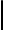 Карта Сбербанка (Viza)4276 4100 1737 8464 (АлександрДмитриевич Ю.)Карта Сбербанка (Мир)2202 2015 0875 0201 (Светлана Николаевна Ю.) (02/23)Яндекс Деньги( MasterCard)5599 0050 8707 2117 (Светлана Николаевна Ю.) (11\21) Svetlana IurchukУчастники стран СНГ, кроме Украины могут без процентов перечислить взнос на Киви-кошелек по номеру телефона +79617956392.Реквизиты для банковского переводаFor payments from abroad:IBAN: CZ57 0300 0000 0002 8888 5820SWIFT: CEKOCZPPName of the bank: Československá obchodní banka, a. s..Legal address: Radlická 333/150, 150 57 Praha 5Account owner: VILLA FLORA s.r.oThe legal owner of the account: Masarykova třida 668/29, Teplice, 415 01 Czech Republic.Comment on payment: Your name, first name, date of birthCurrency of account: Czech Koruna (CZK)Наше жюри:ДугарджавЛувсанцэрэнгийн, доктор исторических наук, профессор, первый заместитель директора Улан-Баторского филиала «РЭУ им. Г. В. Плеханова».Тарасов Сергей Анатольевич, основатель и руководитель Открытой Европейской академии экономики и политики город Прага, доктор философии, специалист по международным отношениям, управлением персоналом и экономики, руководитель проекта Европейской ассоциации преподавателей вузов город Гамбург.Максимова Ольга Пурбаевна, руководитель Русского центра при Улан-Баторском филиале «РЭУ им. Г. В. Плеханова».Юрчук Светлана Николаевна, Ph.d, старший преподаватель, профессор РАЕ, психолог, писатель-публицист.Мамунова Татьяна Матвеевна, кандидат педагогических наук, доцент.ФормаРазмер организационного взносаРазмер организационного взносаРазмер организационного взносаучастияРоссийскиеКазахскиеМонгольскиеУкраинскаяБелорусскиеКиргизскиеЧешскиеРоссийскиеКазахскиеМонгольскиеУкраинскаяБелорусскиеКиргизскиеЕвроДолларыЧешскиерублитенгетугрикигривнарублисомыЕвроДолларыкроныТолько дипломрублитенгетугрикигривнарублисомыкроныТолько диплом3001750800011410,223123,824,24703001750800011410,223123,824,2470руб./разработку1750800011410,223123,824,2470руб./разработкуМедаль судостоверением1300 руб.650037 22946039108013,817347плюс дипломТолько2000116008027078467219024,528648статуэтка2000116008027078467219024,528648статуэткаВключитьработу в400 руб.220016000172124865,46140электронный400 руб.220016000172124865,46140электронныйсборникПечатный2000 руб10688722608306120292529647сборник +2000 руб10688722608306120292529647почтовыйперевод